PENGEMBANGAN MEDIA INTERAKTIF BERBANTUAN CANVA PADA PEMBELAJARAN IPA DENGAN PENDEKATAN SAINTIFIKSKRIPSIOlehSITI NURHALISA NPM. 171434025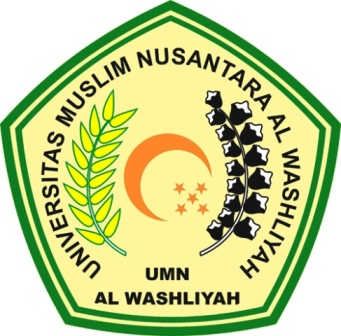 PENDIDIKAN GURU SEKOLAH DASARFAKULTAS KEGURUAN DAN ILMU PENDIDIKANUNIVERSITAS MUSLIM NUSANTARA AL WASHLIYAHMEDAN2021PENGEMBANGAN MEDIA INTERAKTIF BERBANTUAN CANVA PADA PEMBELAJARAN IPA DENGAN PENDEKATAN SAINTIFIKDiajukan untuk memenuhi sebagian syarat untuk memperoleh gelar Sarjana Pendidikan Program Guru Sekolah DasarOlehSITI NURHALISANPM. 171434025PENDIDIKAN GURU SEKOLAH DASARFAKULTAS KEGURUAN DAN ILMU PENDIDIKANUNIVERSITAS MUSLIM NUSANTARA AL WASHLIYAHMEDAN2021